数据字典SEMASTER.SYS_TABLEINFO中添加一行：数据字典中SEMASTER.SYS_FIELDINFO添加一行：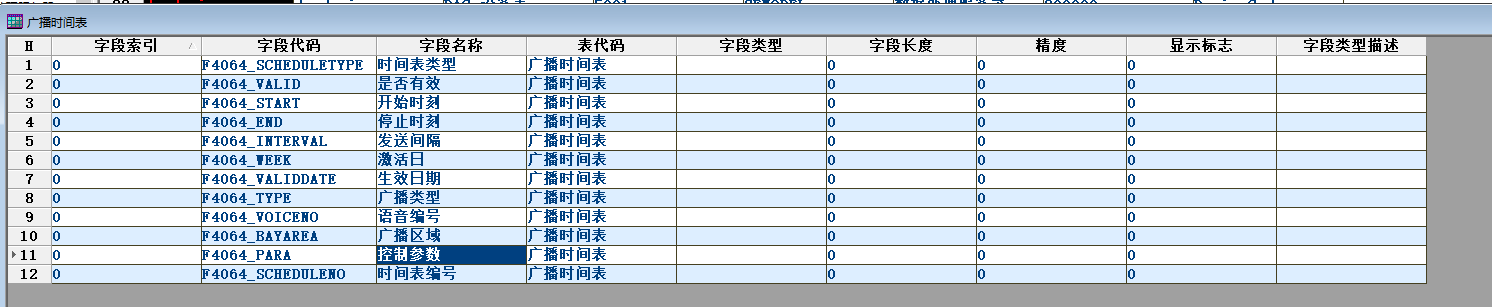 实时库表信息字典TB0010_RDBTABINFO新增行sql文件rdbTbl.sql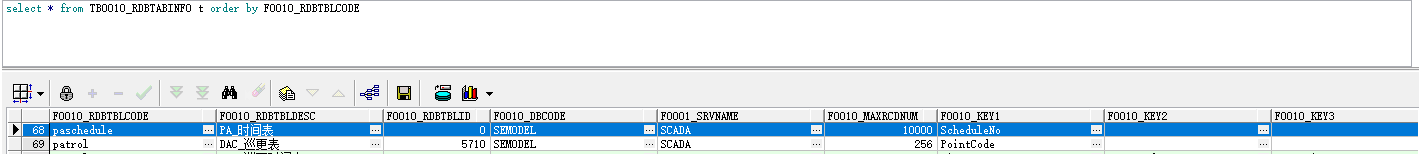 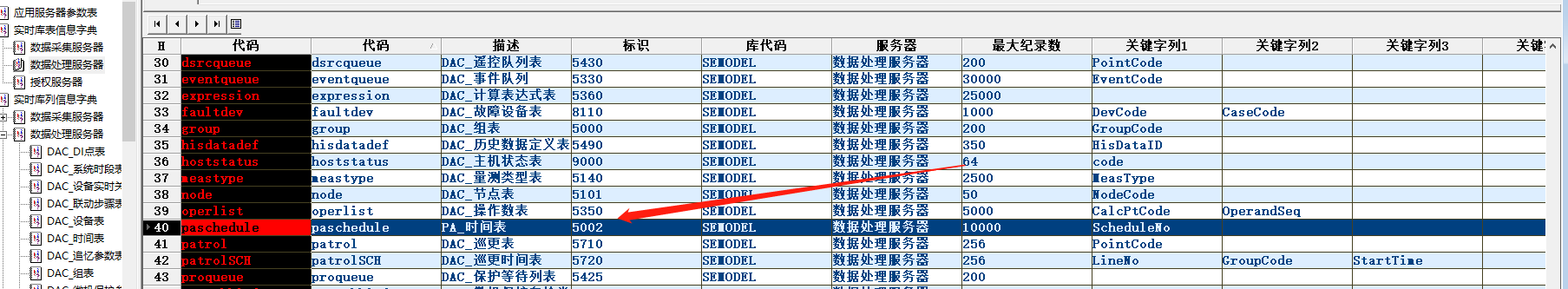 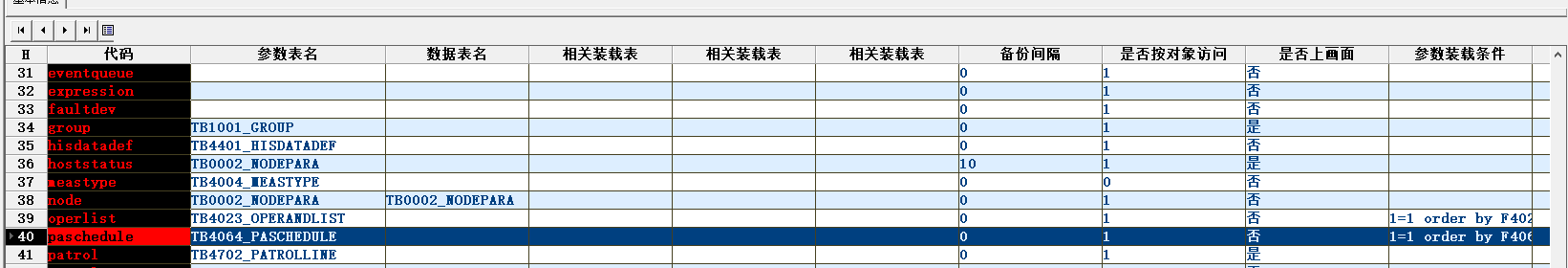 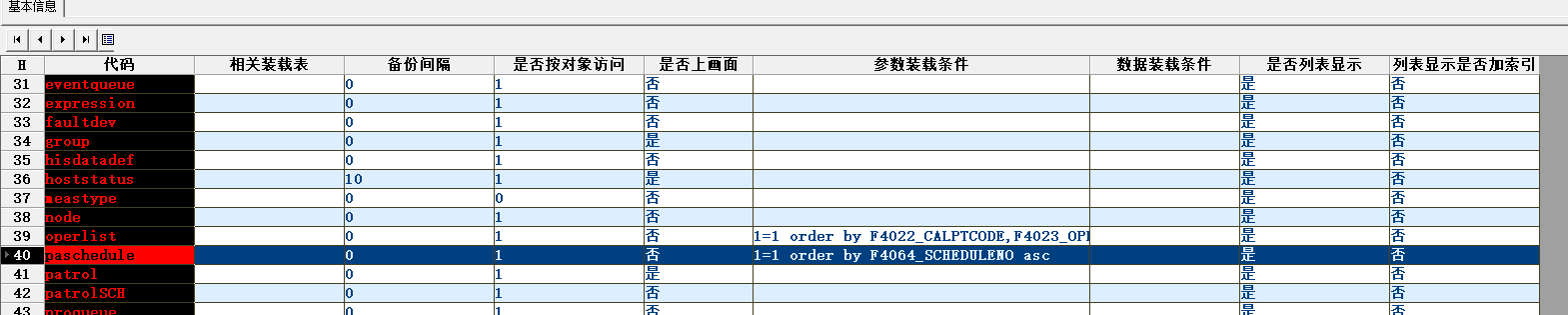 实时库列信息字典TB0011_RDBCOLINFO新增13行：sql文件rdbCol.sql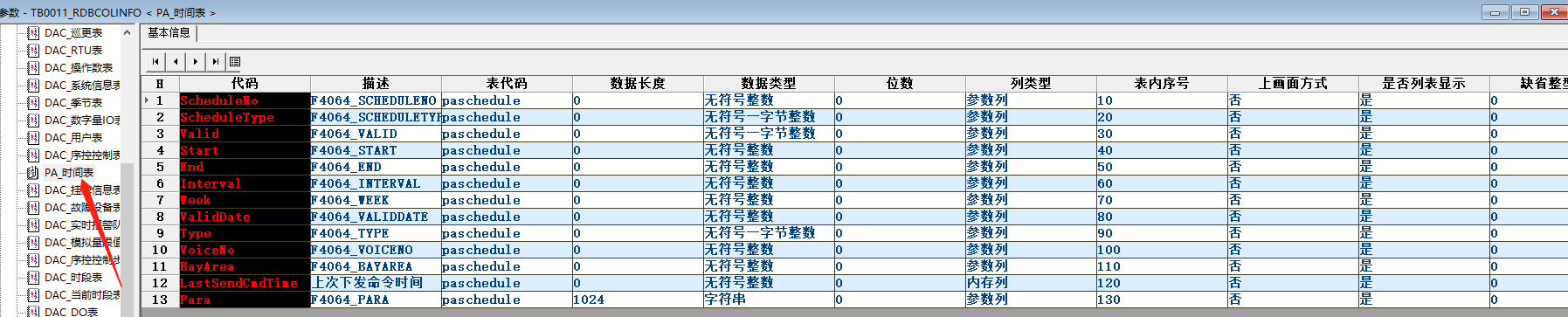 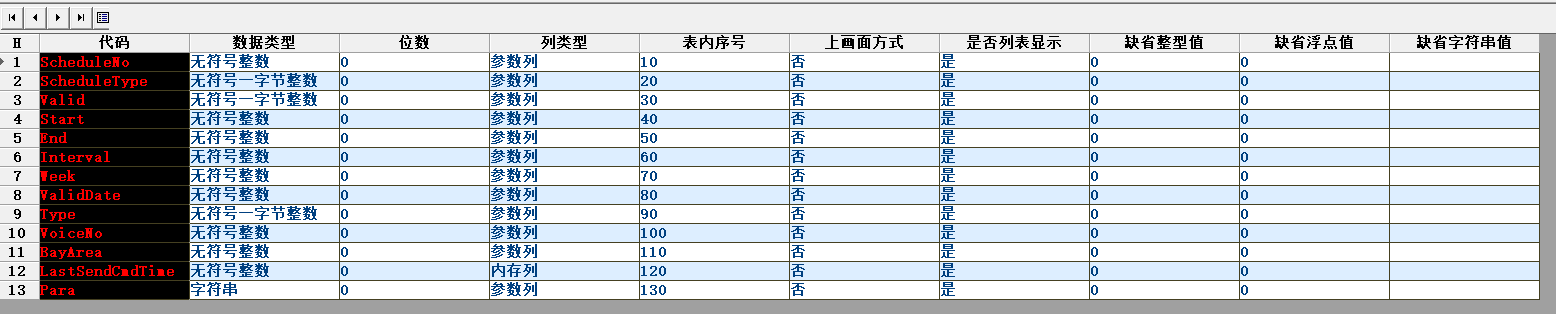 参数置库表规则TB0021_TABLES增加一行sql文件21tabs.sql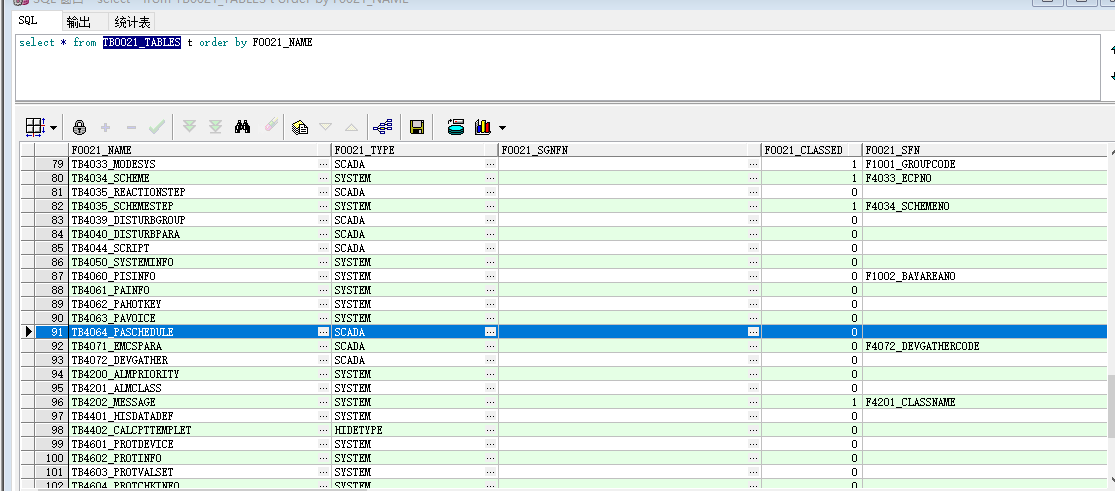 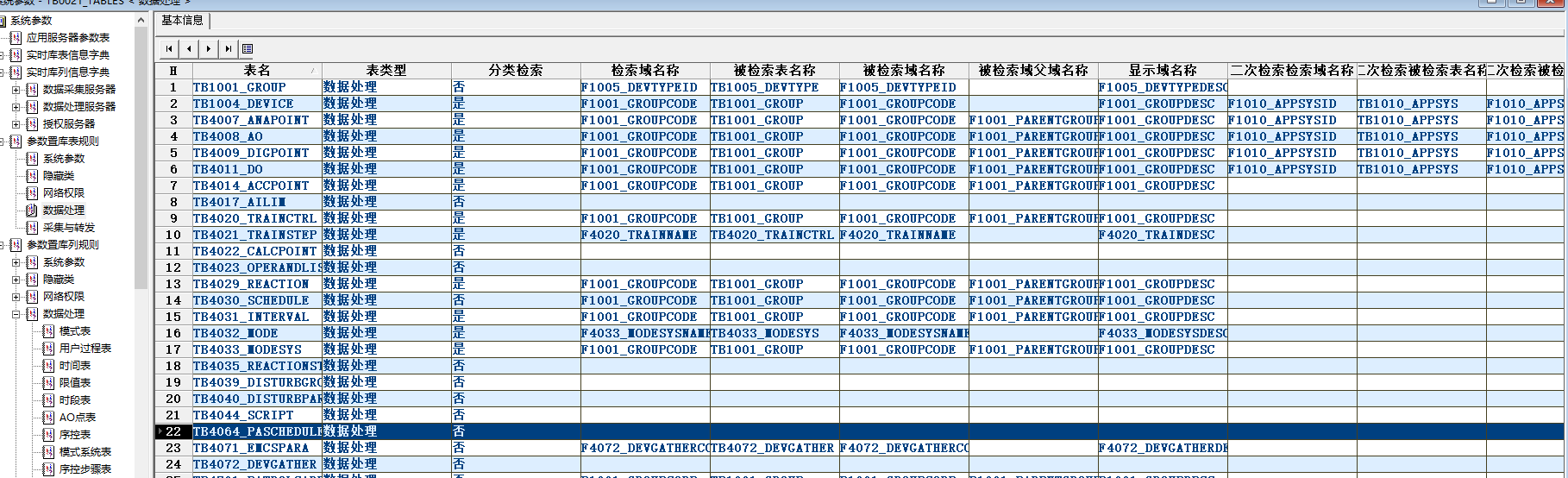 参数置库列规则TB0022_FIELDS增加12行sql文件22col.sql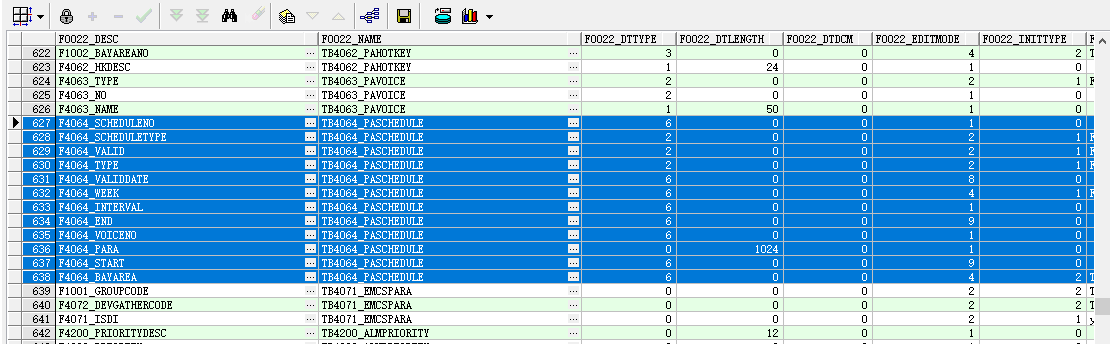 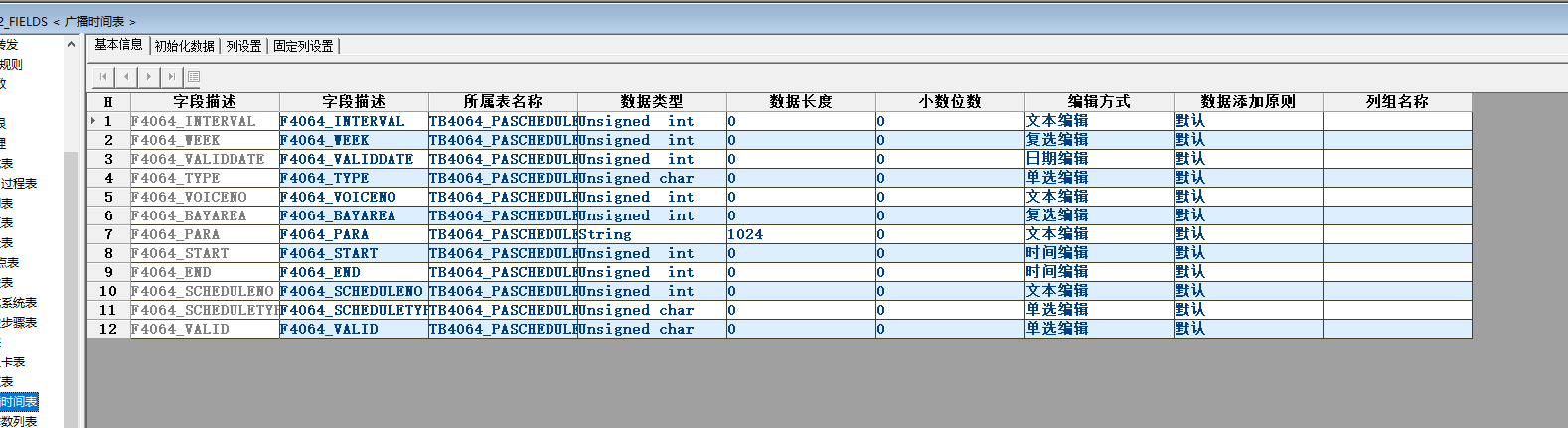 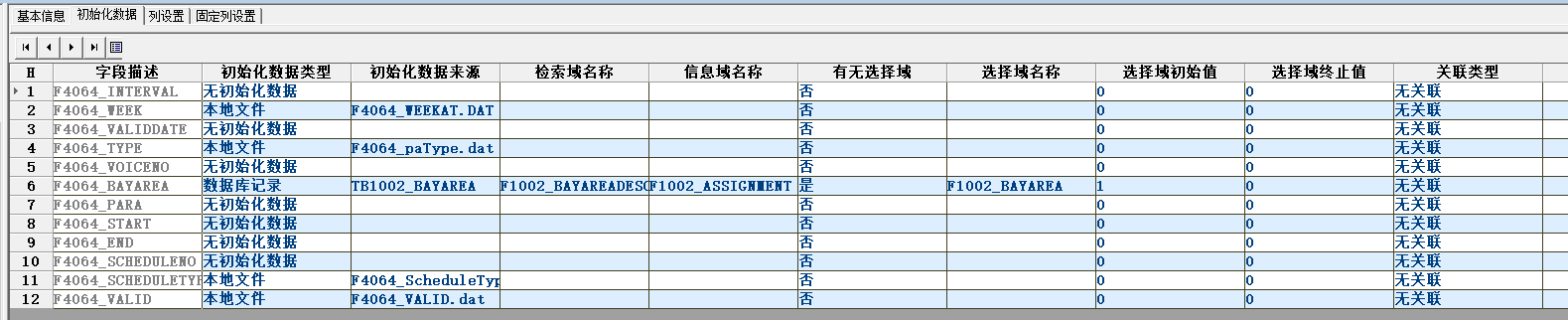 TCODETNAMETTYPETOWNERTB4064_PASCHEDULE广播时间表00列名FIDXFCODEFNAMETCODEFTYPEFLENGTH列值0F4064_SCHEDULENO时间表编号TB4064_PASCHEDULE00F4064_SCHEDULETYPE时间表类型TB4064_PASCHEDULE00F4064_VALID是否有效TB4064_PASCHEDULE00F4064_START开始时刻TB4064_PASCHEDULE00F4064_END停止时刻TB4064_PASCHEDULE00F4064_INTERVAL发送间隔TB4064_PASCHEDULE00F4064_WEEK激活日TB4064_PASCHEDULE00F4064_VALIDDATE生效日期TB4064_PASCHEDULE00F4064_TYPE广播类型TB4064_PASCHEDULE00F4064_VOICENO语音编号TB4064_PASCHEDULE00F4064_BAYAREA广播区域TB4064_PASCHEDULE00F4064_PARA控制参数TB4064_PASCHEDULE0FPRECSHOWFTYPEDESC000000000000000000000000列名F0011_RDBCOLCODEF0011_RDBCOLDESCF0010_RDBTBLCODEF0011_DATLENF0011_DATTYPE列值F0011_BITNUMF0011_COLTYPEF0011_SERIALNOF0011_DISPFF0011_DATADISPFF0011_DEFAULTINTF0011_DEFAULTFLOATF0011_DEFAULTSTRING